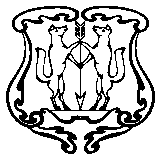 АДМИНИСТРАЦИЯ ГОРОДА ЕНИСЕЙСКАКрасноярского краяРАСПОРЯЖЕНИЕ«17» августа 2017г.                               г. Енисейск                                      № 966-рОб обеспечении БДДво время проведения фестиваля«Енисейский перезвон-2017»В связи с необходимостью обеспечения безопасности дорожного движения при проведении общегородского массового мероприятия – фестиваля «Енисейский перезвон-2017», руководствуясь Законом Красноярского края от 24.05.2012 №2-312 «О временных ограничениях или прекращении движения транспортных средств по автомобильным дорогам регионального или межмуниципального, местного значения в границах населенных пунктов на территории Красноярского края», а также ст.5, ст.8, ст.46 Устава г. Енисейска:Ограничить движение транспортных средств на участках улично - дорожной сети города 19.08.2017 г. с 11.30 до 13:30 ч.ч.:ул. Худзинского на участке от ул. Перенсона до ул. Рабоче-Крестьянскойул. Фефелова на участке от ул. Худзинского до ул. Бабкина (четная и нечетная сторона)МКУ «Служба муниципального заказа» города Енисейска (Д.А.Шмик) установить знаки,  запрещающие движение транспорта на участках  проведения массового мероприятия и обеспечить выставление ограждений (барьеров) в местах перекрытия.МО МВД России «Енисейский» (Е.В. Жуков) обеспечить выполнение соблюдения требований установленных знаков во время проведения мероприятий в соответствии со схемой организации дорожного движения.         4.         Контроль за исполнением распоряжения возложить на первого заместителя главы города  О.А. Патюкова.         5.        Распоряжение вступает в силу со дня подписания и подлежит опубликованию на интернет-портале органов местного самоуправления города Енисейска: www.eniseysk.com.Глава города                                                                                                                   И.Н. АнтиповСтенчина Ольга Васильевна2-49-78